                                                                         وزارة التعليم العالي والبحث العلمي     	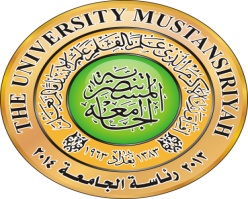 الجامعة المستنصرية / كلية الاداب/ قسم الاعلامالخطة الدراسية للمساقـــــــــــــــــــــــــــــــــــــــــــــــــــــــــــــــــــــــــــــــــــــــــــــــــــــــــــــــــــــــــــــــــــالمخرجات المتوقعة من المساق: في نهاية المساق يتوقع من الطلاب ان يكونوا قد تعلموا :فهم نموذج المعلومات فهما صحيحا  وطريقة العمل به في المؤسسات عموما والمؤسسات الاعلامية خصوصا.عرض وشرح مختلف قيم المعلومات وانواعها التي تدخل في سياق المعلوماتية والاعلامية.اعطاء الطالب اداة مهمة ( المعلومات كمصدر) من ادوات السيطرة على الاداء المؤسسي عموما والاداء الاعلامي خصوصا .معرفة الماضي والحاضر والمستقبل الذي تعمل به المعلوماتية واين موقع العاملين  في المنظمات من ذلك، وكيف يعملون بكل مرحلة منها.اكتساب معاني جديدة  وقدارات مميزة في  التعامل مع تكنولوجيا المعلومات والاتصالات بعصر لاورقي ضمن امتداد اعلامي نعمل به في عصر المعلوماتية المتقدم.ملخص المساقالكتاب المنهجي: لم يخصص من قبل اللجنة القطاعية / تعتمد على ملازم يضعها استاذ المقررالمراجع المساعدة للمنهج:المعلوماتية ثورة معرفية وتحد حضاري جديد – د. مرتضى معاشصناعة المعلومات- أ.د. إنعام علي توفيقخدمات المعلومات – أ.د. حشمت قاسمالمعرفة ودورها في الاتصال العلمي- أ. د. علي عبد الصمدتوزيع الدرجاتالضوابط والانظمةجميع القوانين  والانظمة والضوابط والتعليمات السائدة المعمول بها في وزارةالتعليم  العالي والبحث العلمي وفي الجامعة وفي الكلية وفي القسم  وحسب الحالة المطلوبه او الموقف الذي يحتاج فيه الرجوع الى ذلك.الواجبات / والمشاريعمعلومات التدريسي: رقم قاعة المحاضرة : (11) + قاعات المدرجات.             توقيت المحاضرة : (11:15ص -12:15  + 1:15  ظ-3:30)اسم التدريسي: الاستاذ الدكتور إنعام علي توفيقالبريد الالكتروني:inaamalshahrabally@yahoo.com رقم مكتب التدريسي: غرفة مدير قسم التعليم المستمر في رئاسة الجامعة المستنصرية. الساعات الادارية: 30 ساعة ادارية (كوني مديرة قسم التعليم المستمر في رئاسة الجامعة)  توقيع المحاضر                                                                                                                                 توقيع رئيس القسمرمز المساقتقسيم المساقصباحي ومسائياسم المساقالمعلوماتية informaticsالفصل والسنةالفصل الدراسي الاول والثاني للعام الدراسي 2015- 2016 موقع المساقالبكلوريوس /المرحلة الثالثةوصف المساق: يعرف هذا المساق معنى المعلوماتية وركيزتيها الاساسيتين المعلومات ونماذجها واهميتها ومعنى المعلومات الاعلامية وماهيتها وانواع المعلومات ومميزاتها وتقييمها و مصادر المعلومات والخدمات المعلوماتية ، وركيزة تكنولوجيا  المعلومات والاتصالات وتاثيرها على وسائل الاتصال التقليدية والحديثة والانترنيت والمجتمع اللاورقي للمعلومات وعصر المعلومات، وكذلك دور المعلومات في البحث العلمي.وصف المساق: يعرف هذا المساق معنى المعلوماتية وركيزتيها الاساسيتين المعلومات ونماذجها واهميتها ومعنى المعلومات الاعلامية وماهيتها وانواع المعلومات ومميزاتها وتقييمها و مصادر المعلومات والخدمات المعلوماتية ، وركيزة تكنولوجيا  المعلومات والاتصالات وتاثيرها على وسائل الاتصال التقليدية والحديثة والانترنيت والمجتمع اللاورقي للمعلومات وعصر المعلومات، وكذلك دور المعلومات في البحث العلمي.وصف المساق: يعرف هذا المساق معنى المعلوماتية وركيزتيها الاساسيتين المعلومات ونماذجها واهميتها ومعنى المعلومات الاعلامية وماهيتها وانواع المعلومات ومميزاتها وتقييمها و مصادر المعلومات والخدمات المعلوماتية ، وركيزة تكنولوجيا  المعلومات والاتصالات وتاثيرها على وسائل الاتصال التقليدية والحديثة والانترنيت والمجتمع اللاورقي للمعلومات وعصر المعلومات، وكذلك دور المعلومات في البحث العلمي.وصف المساق: يعرف هذا المساق معنى المعلوماتية وركيزتيها الاساسيتين المعلومات ونماذجها واهميتها ومعنى المعلومات الاعلامية وماهيتها وانواع المعلومات ومميزاتها وتقييمها و مصادر المعلومات والخدمات المعلوماتية ، وركيزة تكنولوجيا  المعلومات والاتصالات وتاثيرها على وسائل الاتصال التقليدية والحديثة والانترنيت والمجتمع اللاورقي للمعلومات وعصر المعلومات، وكذلك دور المعلومات في البحث العلمي.الاسبوع              يوم الاثنين	الاسبوع يوم الاثنينالاولالمفاهيم الاساسية للمعلوماتالاولمفهوم تكنولوجيا المعلومات والاتصالات وتاثيراتهاالثانيونماذج المعلومات القياسية الثانيمفهوم تكنولوجيا المعلومات والاتصالات وتاثيراتهاالثالثاسس تقييم المعلوماتالثالثالانترنيت والاداء الاعلاميالرابعوقيمة المعلوماتالرابعتطبيقاتالخامسحالات تطبيقيةالخامسانواع المعلوماتالسادس الامتحان الاولالسادسالامتحان الاولالسابعاهمية المعلومات عموما والمعلومات الاعلامية خصوصاالسابعدور المعلومات في خدمة البحث العلميالثامناسس مجتمع المعلومات وانواعهالثامنمناقشاتالتاسعمؤسسات المعلومات العامة والاعلاميةالتاسعتطبيقاتالعاشرحالات تطبيقيةالعاشرالمجتمع اللاورقي للمعلوماتالحادي عشرمميزات المعلوماتالحادي عشرتطبيقاتالثاني عشرالامتحان الثانيالثاني عشرالامتحان الثانيالثالث عشربنوك المعلوماتالثالث عشرعصر المعلومات البدايات والنهاياتالرابع عشرشبكات المعلوماتالرابع عشرتوجهات الاعلام في المعلوماتية بعصر المعلوماتالخامس عشرالمصادر والخدمات المعلوماتيةالخامس عشرالامتحان النهائيالفصل الاولالامتحان الاول والثاني 20 درجةالمشاركة 5 الفصل الثانيالامتحان الاول والثاني20 درجةالمشاركة 5الامتحان النهائي : (50) خمسون درجةالامتحان النهائي : (50) خمسون درجةالامتحان النهائي : (50) خمسون درجة نوع الواجب/ المشروعالــــــــــــــــــــــــــــوصفتاريخ التسليمالدرجة نوع الواجب/ المشروعالــــــــــــــــــــــــــــوصفاخر موعدالدرجةتقرير  انواع المعلومات الاعلامية  ومصادرهاوكيف يمكن الحصول عليها وكيف تدعم متخذ القراراسبوع واحد بالمحاضرة اللاحقة يقدم3فرق عملكيف نحدد قيمة المعلومات ونقيمهابنفس المحاضرة او المحاضرة اللاحقة2فرق عملتكنولوجيا المعلومات وتاثيرها ودورهما في الاتصال الجماهيري والاعلامياسبوع واحد بالمحاضرة اللاحقة يقدم5